Project Management PlanThe Recipient's Project Management Plan (PMP) is a DOE-approved document that defines how the Recipient will execute, monitor, and control the project to accomplish the objectives. The specific contents, level of detail, and inclusion of subsidiary planning documents are tailored according to the needs of the project. Consequently, every PMP will be different based on the risk, visibility, and/or complexity of the project and the recipient's established processes, procedures, and systems.At a minimum, the PMP is to be reviewed at the end of each Budget Period and resubmitted as a part of the project continuation package.  The plan should also be modified on an ad hoc basis to reflect significant changes or deviations of planning that would require contract modification.  This would include updates to the project cost plan, milestone completion dates, and/or project schedule. The Recipient should remove all blue italicized instructions and examples from each section of the PMP prior to submittal to DOE. Project Management PlanAgreement TitleDE-EE000XXXXOriginal or Revision XDate PreparedSUBMITTED BYOrganization NameOrganization AddressCity, State, Zip CodePRINCIPAL INVESTIGATORNamePhone NumberE-MailSUBMITTED TOU. S. Department of EnergyDOE Technology Manager NameTechnology Manager EmailNETL Project Officer NameProject Officer EmailEXECUTIVE SUMMARYProvide a synopsis of the overall project that briefly describes the technical approach, objective(s), goals, and expected results.  Identify and discuss technology or techniques resulting from the project. RISK MANAGEMENTComplete the following table to identify both internal and external risks (i.e., technical, resource, management, etc.), that may impact the likelihood of project success. For each identified risk, indicate any relevant task/subtask, likelihood of occurrence, and the extent and potential impact on successful project completion. Provide a narrative below the table that describes the project’s risk management process, including at a minimum: monitoring frequency, new risk identification, risk retirement, and team member involvement. MILESTONE LOGProvide a summary of appropriate milestones throughout the project to demonstrate success. A milestone may be either a progress measure (which can be activity based) or a SMART technical milestone. SMART milestones should be Specific, Measurable, Achievable, Relevant, and Timely, and must demonstrate a technical achievement rather than simply completing a task. Unless otherwise specified in the FOA, the minimum requirement is that each project must have at least one milestone per quarter for the duration of the project (depending on the project, more milestones may be necessary to comprehensively demonstrate progress). Provide a description of how the milestone will be verified, including test methods and conditions.  Milestones should be consistent with those proposed as  part of the technical workplan.Format for the milestone log should be as follows (landscape orientation is acceptable):FUNDING AND COSTING PROFILEProvide a table that shows, by budget period, the amount of government funding going to each member and cost share provided by members.  Complete the following table to outline the planned spending for each quarter during the project. The list should correspond to the Federal Fiscal Year (FY). For example, “FY21, Q1” would refer to the quarter that began October 1, 2020.PROJECT TIMELINEProvide a timeline of the project broken down by each task and subtask, as described in the Statement of Project Objectives.  The timeline should include for each task, a start date, and end date.  The timeline will also show any interdependencies with other tasks and note the milestones identified in the Milestone Summary.  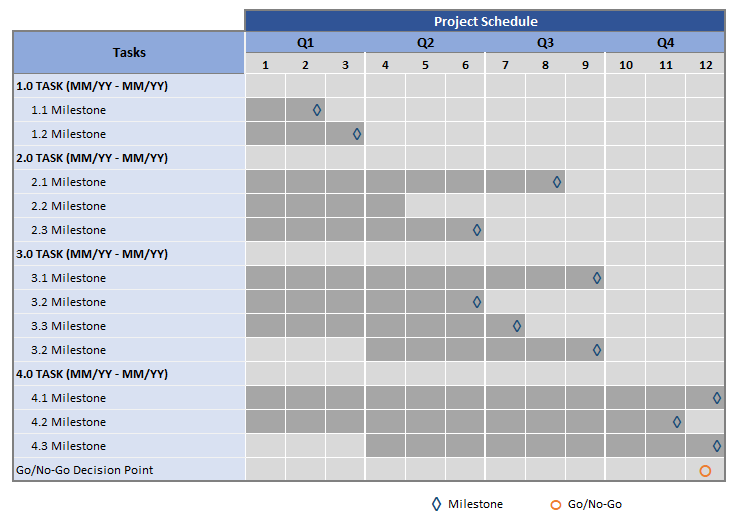 RISK MANAGEMENT LOGRISK MANAGEMENT LOGRISK MANAGEMENT LOGRISK MANAGEMENT LOGRiskLikelihood(High, Medium, Low)Impact(High, Medium, Low)Potential Impact 
(Identify SOPO Task/Subtask, if applicable)Mitigation 
StrategyTechnical milestones may be too challenging (identify specific challenges)Low
HighScope of project may be reduced or project may be terminated.{Insert appropriate mitigation strategy here}Loss of project partner.Low
MediumSignificant delay in starting demonstration phase in Task 5.0. {Insert appropriate mitigation strategy here}Add/Remove rows as needed.MILESTONE SUMMARYMILESTONE SUMMARYMILESTONE SUMMARYMILESTONE SUMMARYMILESTONE SUMMARYMilestone Number (sequential numbering of milestones)Milestone 
(include Go/No Go metric)SOPO Task/Subtask Number Planned 
Completion DateVerification Method 
(Method for verifying success)  NDAs with industry partners are signedTask/Subtask X.YMM/DD/YYConfirmation email to Federal Project OfficerAchieve x% efficiency of prototype unit.  (These metrics can be an absolute number or a relative number with identification of baseline metrics)Task/Subtask X.YMM/DD/YYProvide the test methods and conditions for testingAdd/ Remove rowsas needed.QUARTERLY SPEND PLANQUARTERLY SPEND PLANQUARTERLY SPEND PLANQUARTERLY SPEND PLANQUARTERLY SPEND PLANQuarterFederal ShareNon-Federal ShareQuarter TotalCumulative TotalFY##, Q1FY##, Q2FY##, Q3FY##, Q4FY##, Q1Add/Remove rowsas needed.TOTAL